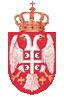             Република Србија ПИРОТСКИ УПРАВНИ ОКРУГПирот, ул. Српских владара 83И Н Ф О Р М А Т О Р   О  РАДУПИРОТСКОГ УПРАВНОГ ОКРУГА Јануар 2019.___________________ПИРОТСАДРЖАЈ:Основни подаци о Пиротском управном округу  и информаторуОрганизациона структура Опис функција начелника Управног округа Подручне јединице на територији Пиротског управног округаПравила у вези са јавношћу радаСписак најчешће тражених информација од јавног значаја Опис надлежности, овлашћења и обавезаОпис поступања у оквиру надлежности, овлашћења и обавеза Прописи које управни округ примењује у свом раду Услуге које Управни округ пружа заинтересованим лицима Подаци о приходима и расходима Подаци о јавним набавкама Подаци о исплаћеним платама, зарадама и другим примањима Подаци о средствима рада које користи округ Чување носача информација Подаци о врстама информација у поседу округа Подаци о врстама информација којима је омогућен приступ Врсте информација којима округ омогућава приступИнформације о подношењу захтева за приступ информацијамаПример захтева за приступ информацијама од јавног значајаПример обавештења о обезбеђивању приступа информацијамаПример жалбе против решења о одбијању приступа информацији                                              УВОД Информатор ПИРОТСКОГ УПРАВНОГ ОКРУГА објављује се у складу са чланом 39. Закона о слободном приступу информацијама од јавног значаја (''Службени гласник РС'' бр. 120/04, 54/07 и 104/09) и Упутством за објављивање информатора о раду државног органа (''Службени гласник РС'' бр. 68/10)који је ступио на снагу 29.09.2010.године.Сврха објављивања Информатора је информисање јавности о документима и информацијама које поседује или којима располаже Пиротски управни округ у оквиру делокруга свог рада. Информатор садржи податке који су од значаја за садржину, обим и начин остваривања права заинтересованих лица на приступ информацијама од јавног значаја. ОСНОВНИ ПОДАЦИ ОПИРОТСКОМ УПРАВНОМ ОКРУГУНазив: ПИРОТСКИ  УПРАВНИ  ОКРУГАдреса седишта: Ул.Српских владара број 83. 18300 ПиротМатични број: 17649396ПИБ: 104195204Е-МАIL: piokrug@mts.rsЛице одговорно за тачност и потпуност података које садржи Информатор је Гордана Ђурић, шеф Одсека за опште послове Пиротског управног округа.       Информатор о раду први пут је објављен 01.02.2011.           Информатор је последњи пут ажуриран  године.20.08.2017.  Увид у информатор може се остварити на интернет презентацији Пиротски управни округ на адреси: www.pirotski.okrug.gov.rs под називом Информатор о раду Пиротског управног округа, док се штампана копија Информатора може добити у канцеларији број 1. у седишту Управног округа.Информатор је сачињен у складу са чланом 39.Закона о слободном приступу информацијама од јавног значаја („Сл.гласник РС“ бр.120/04,104/09 и 36/10)и Упутством за израду и објављивање информатора о раду државних органа(„Сл.гласник РС“бр.68/10 од 21.09.2010) које је ступило на снагу 29.09.2010.године.                          ОРГАНИЗАЦИОНА  СТРУКТУРАУправни округ је подручни центар државне управе који обухвата окружне подручне јединице свих органа државне управе које су образоване за његово подручје. Пиротски округ је основан 1992. године на основу Уредбе о начину вршења послова министарства и посебних организација ван њиховог седишта("Службени гласник РС" број 3/92) а његова трансформација у Пиротски управни округ је извршена на основу Уредбе о управним окрузима("Сл.гласник РС"број 15/06). Пиротски округ чине општина Пирот и општине Бела Паланка, Бабушница и Димитровград. Седиште Пиротског управног округа је у Пироту, ул.Српских владар 83.    Приказ организационе структуре Пиротског управног округа са седиштем у Пироту, опис послова које обавља обавља Управни округ, руковођење и одговорност као и систематизација радних места са описом послова које обављају извршиоци, државни службеници и намештеници, садржана је у важећем Правилнику о унутрашњем уређењу и систематизацији радних места у Стручној служби Пиротског управног округа, од 14. 01.2016. године.3.   ОПИС ФУНКЦИЈА НАЧЕЛНИКА УПРАВНОГ                            ОКРУГАСтручном службом руководи начелник Управног округа, који за свој рад одговара министру надлежном за послове управе и Влади. Начелника поставља Влада на период од пет година, на предлог министра правде и државне управе и он је функционер.Начелник Пиротског управног округа је Драгана Тончић. Законом о државној управи и Уредбом о управним окрузима уређују се надлежности начелника. Начелник управног округа усклађује рад окружних подручних јединица одн. инспекцијских служби образованих за Пиротски управни округ и прати примену директива и инструкција које су им издате; прати остваривање планова рада окружних подручних јединица и стара се о условима за њихов рад; прати рад запослених у окружним подручним јединицима и предлаже покретање дисциплинског поступка против њих; сарађује са подручним јединицама органа државне управе које нису образоване за подручје округа; сарађује са општинама и градовима и врши друге послове одређене законом.  	  Начелник Управног округа одлучује и о правима и дужностима запослених у Стручној служби. ПОДРУЧНЕ ЈЕДИНИЦЕ НА ТЕРИТОРИЈИ  ПИРОТСКОГ УПРАВНОГ ОКРУГАМинистарство пољопривреде, шумарства и водопривредеВетеринарска инспекцијаСНЕЖАНА СТОЈАНОВИЋ,дипл.ветеринар-самостални саветник-начелник одељења,тел.010  311-263, е-адреса: vinspekcijapi@yahoo.com, канцеларија бр. 7  Пољопривредна инспекцијаДУШАН КРСТИЋ,дип.инж.пољопривреде , пољопривредни инспектор, тел.010 311-263 ,факс:010/321-159, канцеларија бр. 4  Водопривредна  инспекцијаБРАНИСЛАВ  ЏУНИЋ ,дип.инж.пољопривреде   тел. 010 311-263 ,      е-маил branislavdzunic@yahoo.com, канцеларија бр.4Управа за шумеИГОР  ИВАНОВИЋ,дипл.инж.шумарства  тел. 064/881 86 94канцеларија бр.13Министарство рада, запошљавања и социјалне политикеИнспекција радаПОПОВИЋ  АЛЕКСАНДАР,  дипл. правник, шеф, тел.010 313-463,  е-адреса pirot.ir@minrzs.sr.gov.rs, канцеларија 11,Министарство здрављаСанитарна инспекцијаЛЕПОСАВА ВЕЉКОВИЋ, дипл.технолог-начелник одељењател.010 313-062  е-mail:vleposava@gmail.com, канцеларија бр.5Министарство за заштиту животне срединеОдељење за заштиту животне средине МИЛАН ШТЕТИЋ, Инспектор за заштиту животне средине тел: 010 312-545, 062/ 88 66 982, канцеларија бр. 7. Е-маил:Milan.Stetic @ekologija.gov.rsМинистарство трговине,туризма и регионалног развојаТржишна инспекцијаТОДОРОВИЋ СЛОБОДАН-дипл.инж.пољопривреде,тел.010/ 311-263, е-маил:slobodan.todorovic@mtt.gov.rs,  kaнцеларија бр. 1	Туристичка инспекцијаЉУБИНКА МИЛЕНКОВИЋ, mr ,e-mail ljubinka.milenkovic@mtt.gov.rsтел. 010 /311-263, е-адреса,    канцеларија бр. 15.  ПРАВИЛА У ВЕЗИ СА ЈАВНОШЋУ РАДА           Рад Управног округа је јаван и остварује се у складу са ставом 1. чл. 76. Закона о државној управи (``Службени гласник РС``, број 79/2005) где се наводи да ``органи државне управе дужни су да обавештавају јавност о свом раду преко средстава јавног информисања и на други прикладан начин``.           Јавност рада округа остварује се и поштовањем обавезе пружања информација и обавештавања странака и грађана о њиховим правима, обавезама и начину остваривања права и обавеза, о делокругу рада округа и другим подацима битним за јавност рада и односе са странкама.          Начелник Округа редовно позива новинаре да присуствују и извештавају са седница Савета Управног округа, редовних састанака са руководиоцима окружних подручних јединица и састанака са представницима других органа, који се организују у циљу решавања актуелних проблема. Новинари се о раду округа, догађајима, иницијативама идругим активностима обавештавају и путем изјава и саопштења за јавност.Подаци  о Пиротском управном округу који доприносе јавности рада:На основу члана 28.ст.9 и 10. Закона о пореском поступку и пореској администрацији(„ Сл.гласник РС, бр.80/2002, 84/2002, 23/2003 и 70/2003), Министарство финансија, Пореска управа , централа Београд издала је Потврду о извршеној регистрацији, тако што је пореском обвезнику Пиротски управни округ додељен ПИБ : 104195204 под којим је уписан у јединствени регистар пореских обвезника Пореске управе. Контакт телефон за поступање по захтевима за приступ информацијама је 010/311-263, 010/311-577, 311-876  и е-маil: kontakt@pirotski.okrug.gov.rs piokrug@mts.rs .Лице овлашћено са сарадњу са новинарима и јавним гласилима је начелник Пиротског управног округа Драгана Тончић. тел: 010/311-577 , 311-263, е-маil: kontakt@pirotski.okrug.gov.rs Седницама Савета округа и осталим седницама у организацији округа могу присуствовати чланови Савета и остали представници позвани писаним путем од стране начелника округа. 6. СПИСАК НАЈЧЕШЋЕ ТРАЖЕНИХ ИНФОРМАЦИЈА ОД ЈАВНОГ  ЗНАЧАЈАУ периоду од ступања на снагу Закона о доступности информација од јавног значаја Пиротском управном округу није поднет ни један захтев за информацију од јавног значаја.7. ОПИС НАДЛЕЖНОСТИ, ОБАВЕЗА И ОВЛАШЋЕЊАУредбом о управним окрузима ("Службени гласник РС", бр. 15/2006 од 27.2.2006. године) образовани су управни окрузи и одређени њихови називи, подручја и седишта.Овом уредбом уређени су и услови под којима министарства, посебне организације и органи управе у саставу министарства (у даљем тексту: органи државне управе) могу да образују подручне јединице за два управна округа или више њих, за општину или више њих, односно за град или за аутономну покрајину.Управни округ је подручни центар државне управе који обухвата окружне подручне јединице свих органа државне управе које су образоване за његово подручје.Органу државне управе допуштено је да у управном округу решава у управним стварима у првом степену, да решава о жалби кад су у првом степену решавали имаоци јавних овлашћења, да врши надзор над радом ималаца јавних овлашћења и да врши инспекцијски надзор.Орган државне управе самостално одлучује о томе да ли ће у управном округу вршити неки посао државне управе из свога делокруга.О томе орган државне управе одлучује приликом доношења правилника о унутрашњем уређењу и систематизацији радних места (у даљем тексту: правилник).Ако орган државне управе одлучи да у управном округу врши макар један посао државне управе, дужан је да правилником образује своју окружну подручну јединицу.Правилником се одређују и послови државне управе које орган државне управе врши у окружној подручној јединици.Седиште окружне подручне јединице је у седишту управног округа.Орган државне управе може правилником да образује ужу унутрашњу јединицу или више њих унутар окружне подручне јединице.Седиште уже унутрашње јединице која је у саставу окружне подручне јединице може бити ван седишта управног округа ако орган државне управе на тај начин постаје доступнији субјектима који пред њим остварују права, обавезе или правне интересе или које он надзире.8. ОПИС ПОСТУПАЊА У ОКВИРУ НАДЛЕЖНОСТИ, ОБАВЕЗА И ОВЛАШЋЕЊА      	 Поступање Управног округа у оквиру надлежности, обавеза и овлашћења произилази из Закона о државној управи (``Службени гласник РС``, број 79/05) и пратећим уредбама, Уредба о управним окрузима (``Службени гласник РС``, број 15/06) и Уредба о начину рада Савета управног округа (``Службени гласник РС, број 15/06). У управном округу постоји стручна служба управног округа, задужена за стручну и техничку потпору начелнику управног округа и за послове заједничке свим окружним подручним јединицама органа државне управе.Стручном службом управног округа руководи начелник управног округа, који одлучује и о правима и дужностима запослених у стручној служби.Министарство надлежно за послове управе надзире сврсисходност рада стручне службе управног округа, прати оспособљеност запослених у њој и издаје јој инструкције.На рад Стручне службе управног округа примењују се прописи о државној управи.Управни округ има Савет управног округа, који усклађује односе окружних подручних јединица органа државне управе и општина и градова са подручја управног округа и даје предлоге за побољшање рада управног округа и окружних и других подручних јединица које органи државне управе имају на подручју управног округа.Савет управног округа чине начелник управног округа, председници општина и градоначелници градова са подручја управног округа.Начелник управног округа дужан је да све предлоге Савета управног округа проследи министру надлежном за послове управе и руководиоцима органа државне управе који имају подручне јединице на подручју управног округа.Начин рада Савета управног округа одређује Влада уредбом.9. ПРОПИСИ КОЈЕ УПРАВНИ ОКРУГ ПРИМЕЊУЈЕУ СВОМ РАДУ  	  Прописи, које управни окрузи у свом раду најчешће примењују и имају обавезу да их се придржавају, су:Закон о државној управи («Службени гласник РС» број 79/05, 101/07,   95/2010 и 99/2014).Закон о државним службеницима (''Службени гласник РС'' бр. 79/2005, 81/2005, 83/2005, 64/2007  67/2007, 116/2008, 104/2009 и 99/14)Закон  о раду («Службени гласник РС», бр. 24/05 , 61/05,   54/09, 32/13 и 75/14);  Закон  о платама државних службеника и намештеника («Службени гласник РС», бр.  62/2006, 63/2006, 115/2006, 101/2007,   99/2010, 108/13 и 99/14); Закон о буџетском систему (''Службени гласник РС'', број  54/2009, 73/2010,  101/2010, 101/2011,  93/2012, 62/13, 63/13,   108/13, 142/14, 68/15, 103/15 и 99/16).Закон о буџету Републике Србије за 2017.год. (''Службени гласник РС'' број 99/16).Закон о јавним набавкама (''Службени гласник РС''  број 124/12, 142/15 и 68/15).Закон о републичким административним таксама (''Службени гласник РС''  број 43/03, 51/03…50/16).Закон о безбедности и здрављу на раду ("Службени гласник РС'', број 101/05, 91/15).Закон о начину одређивања максималног броја запослених у јавном сектору ("Службени гласник РС'', број 68/15 и 81/16).Закон о заштити од пожара ("Службени гласник РС'', број 111/09, 20/15).Уредба о управним окрузима (''Службени гласник РС''  број 15/2006).Уредба о спровођењу интерног и јавног конкурса за попуњавање радних места у државним органима ("Службени гласник РС", бр. 4/07 и 109/09).Уредбе о канцеларијском пословању органа државне управе("Службени гласник РС'', број 80/92).Уредбе о разврставању радних места и мерилима за опис радних места државних службеника ("Службени гласник РС", бр. 117/05, 108/08, 109/09, 95/10, 117/12, 84/14, 132/14, 28/15, 102/15 и 113/15) Уредбе о разврставању радних места намештеника ("Службени гласник РС", бр. 5/06 и 30/06). 	 -  Уредбе о оцењивању државних службеника ("Службени гласник РС", бр. 11/06 и 109/09) Уредбе о начелима за унутрашње уређење и систематизацију радних места у министарствима, посебним организацијама и службама Владе ("Службени гласник РС", бр. 81/07 – пречишћен текст и 69/08, 98/12 и 87/13).Уредба о припреми кадровског плана у државним органима ("Службени гласник РС", бр. 8/06).Уредба о програму и начину полагања државног стручног испита ("Службени гласник РС", бр. 16/09,   84/14 и 81/16).Уредба о накнади трошкова и отпремнини државних службеника и намештеника ("Службени гласник РС", бр. 98/07, 84/14, 84/15 и 30/15)Кодекс понашања државних службеника ("Службени гласник РС", бр. 29/08 и 30/15).Уредба о каталогу радних места у јавним службама и др. организацијама у јавном сектору(СЛ.гласник РС",бр.8/2017 и 6/2018).10. УСЛУГЕ КОЈЕ УПРАВНИ ОКРУГ ПРУЖА ЗАИНТЕРЕСОВАНИМ ЛИЦИМА              У циљу обезбеђења лакшег, бржег, једноставнијег и рационалнијег остваривања права, обавеза и интереса грађана и других странака и ради растерећења инспекцијских служби од странака, у Округу функционише писарница у којој  се пружају следеће услуге:	 пријем поднесака од странака и достављање окружним подручним јединицама на решавање; обавештавање странака, на лични захтев, о току кретања предмета по поднетим захтевима и осталим поднесцима; давање обавештења странкама о делокругу рада појединих органа, о начину састављања и предаји поднесака (таксе, прилози итд. ); пружање грађанима и других обавештења која треба да им олакшају завршавање послова код органа државне управе.   12. ПОДАЦИ О ЈАВНИМ НАБАВКАМАУ 2018.години Пиротски управни округ није реализовао ниједну јавну набавку мале вредности. Почетком 2018.године израдио је План набавки за текућу годину.ОБРАЗАЦ Б ЗА ЕВИДЕНТИРАЊЕ ПОДАТАКА О ЗАКЉУЧЕНИМ УГОВОРИМА О ЈАВНИМ НАБАВКАМА МАЛЕ ВРЕДНОСТИ ЗА  2018. 13. ПОДАЦИ О ДРЖАВНОЈ ПОМОЋИПиротски управни округ нема овлашћења за давање државне помоћи другим лицима у било ком облику:трансфери,субвенције,дотације ,донације и др.а према одредбама Закона о контроли државне помоћи(Сл.гласник РС“,број 51/09).  13.  ПОДАЦИ О ИСПЛАЋЕНИМ ПЛАТАМА               И ДРУГИМ ПРИМАЊИМАЗаконом о платама државних службеника и намештеника («Службени гласник РС», бр.  62/2006, 63/2006, 115/2006, 101/2007,   99/2010, 108/13 и 99/14) уређују се плате, накнаде и друга примања  државних службеника и намештеника.Закон  о платама државних службеника и намештеника ступио је на снагу 1. јануара 2007. године.Основна плата државних службеника одређује се множењем коефицијента са основицом за обрачун и исплату плата. Основица је јединствена и утврђује се за сваку буџетску годину Законом о буџету Републике Србије.  Коефицијенти за положаје и извршилачка радна места одређују се тако што се сваки положај и свако извршилачко радно место сврстава у једну од 13 платних група. Положаји се сврставају у платне групе од I до V, а извршилачка радна места у платне групе од VI до XIII.Основица је јединствена и утврђује се за сваку буџетску годину Законом о буџету Републике Србије.Коефицијенти за радна места намештеника одређују се тиме што се свако радно место намештеника сврстава у једну од шест платних група тако да платна група одговара врсти у коју је радно место разврстано у правилнику о унутрашњем уређењу и систематизацији радних места у државном органу. Коефицијент за радно место намештеника одређује се према платној групи у којој се радно место налази. I платна група           2,53II платна група          2,03III платна група         1,9IV платна група         1,5V платна група          1,2VI платна група         1	Основица је јединствена за државне службенике на положају, извршилачка радна места и намештенике и утврђује се за сваку буџетску годину Законом о буџету Републике Србије. Законом о буџету Републике Србије за 2018. годину („Службени гласник РС”, бр. 103/17), утврђена је основица за обрачун и исплату плата за државне службенике и намештенике у нето износу од 17.956,35 динара.За начелника округа, након измене и допуне Закона о државној управи, Административна комисија Владе је донела ново Решење којим је одређен коефицијенат у висини од 21,45 почев од 15.новембра 2014.године у складу са Уредбом о коефицијентима за обрачун и исплату плата именованих и постављених лица и запослених у државним органима («Службени гласник РС», бр. 44/08 – пречишћен текст и 2/12). Актом Владе, утврђена је основица за обрачун и исплату плата за именована и постављена лица у нето износу од 2.700,42 динара.Преглед укупно планираних и утрошених средстава за плате и накнаде запослених у 2018.години.14.  ЧУВАЊЕ НОСАЧА ИНФОРМАЦИЈАНосачи информација којима располаже Пиротски управни округ , насталих у његовом раду или у вези са његовим радом се чувају. Архива са предметима: у Писарници Пиротског управног округа, Српских владара 83.Електронска база података: У просторијама писарнице на поменутој адреси предмети настали у раду Окружних подручних јединица министарстава.Прописи: Уредба и Упутство о канцеларијском пословању; Уредба о категоријама и роковима чувања регистратурског материјала. Финансијска документа о плаћању за потребе стручне Службе Округа, укључујући и документацију о обрачуну и исплати плата, у Служби код лица овлашћеног за вођење финансијских послова и у Управи за трезор Министарства финансија Републике Србије, на адреси Поп Лукина 9, преко које се врше сва плаћања, Прописи: Закон о буџетском систему; Уредба о буџетском рачуноводству, Правилник о систему извршења буџета. Остала папирна документација: досијеа запослених, документација о регистрацији органа, отварању ПИБ-а, документација о набавци опреме и других средстава за рад, акт о процени вредности ризика, чувају се у стручној служби управог округа. Документација, односно носачи информација се чувају уз примену одговарајућих мера заштите. (челични сеф, дупли кључеви,  антивирусна заштита рачунара и сервера, сервер са dual-core начином бележења података). Приступ серверу има само овлашћени радник и администратор. Приступ архиви такође има само овлашћени радник писарнице.15.  ПОДАЦИ О ВРСТАМА ИНФОРМАЦИЈА У ПОСЕДУ ОКРУГАИнформације у вези са применом Закона о слободном приступу информацијама од јавног значаја и Закона о заштити података о личности, изражене тј. садржане у саопштењима и информацијама Начелника округа приказана на страницама веб сајта Округа, адреса: www.pirotski.okrug.gov.rsСве врсте информација као што су :Извештаји о раду Савета Пиротског управног округа, који се достављају министарству за државну управу и локалну самоуправу чувају се у Стручној служби ПУО, Извештаји о Раду Стручне службе Пиротског управног округа, који се достављају министарству за државну управу и локалну самоуправу и чувају се у Стручној служби ПУО,Записници са седница Савета Пиротског управног округа. Информације везане за рад Стручне Службе Округа, одобрени буџет и његово извршење, организацију, запослене и др. представљене су у овом Информатору.16. ПОДАЦИ О ВРАСТАМА ИНФОРМАЦИЈА КОЈИМА ЈЕ ОМОГУЋЕН ПРИСТУПСве информације из овог информатора којима Служба располаже, а које су настале у раду или у вези са радом Округа, биће саопштене тражиоцу информације, или ће му се ставити на увид документ који садржи тражену информацију или му издати копију документа у складу са одредбама Закона о слободном приступу информацијама од јавног значаја, осим када су се, према овом закону, стекли услови за искључење или ограничење од слободног приступа информације од јавног значаја, као нпр. информација о личним подацима тражиоца информације, тј. жалиоца (нпр. адреса становања и други подаци за контакт), а чијим одавањем би се повредило право на приватност одређеног лица или друге информације таквог карактера (чл.9,13. и 14.Закона о слободном приступу информацијама од јавног значаја).17. ИНФОРМАЦИЈЕ О ПОДНОШЕЊУ ЗАХТЕВА ЗАПРИСТУП ИНФОРМАЦИЈАМАЗахтев за приступ информацијама од јавног значаја које се односе или су настале у вези са радом Стручне службе , може се поднети : - у писаној форми на адресу: Ул.Српских владара 83, 18300 - електронском поштом, е-маил: kontakt@pirotski.okrug.gov.rs piokrug@mts.rs. Захтев за приступ информацијама може поднети свако. У захтеву не мора бити наведен разлог тражења информацијаЗа приступ информацијама, не врши се накнада трошкова. Право се може остварити увидом у документ, копирањем истог или обезбеђењем електронске копија документа. Стручна служба може наплатити једино трошкове умножавања материјала и упућивања копије у висини стварних трошкова. Стручна служба је дужна да поступи по захтеву без одлагања у року од 48 часова, изузетно 20 односно 40 дана када је то предвиђено законом. Стручна служба ће решењем одбити захтев уколико постоје разлози дефинисани законом. Подносилац има право жалбе у случају да органи не удовољи захтеву, односно не донесе одговарајуће решење којим се захтев одбија. Право жалбе постоји и у случају када Служба донесе закључак којим се захтев одбацује као неуредан. Битно је да се у захтеву јасно наведе која се информација тражи, односно на шта се конкретно она односи, тј. што прецизнији опис информације, затим назив органа и подаци о тражиоцу (име и презиме, адреса, телефон или други подаци за контакт) и начин достављања информације. Захтев може, али не мора, да садржи разлоге за захтев као и друге податке који олакшавају проналажење тражене информације.назив и седиште органа коме се захтев упућујеЗ А Х Т Е Вза приступ информацији од јавног значајаНа основу члана 15. ст. 1. Закона о слободном приступу информацијама од јавног значаја(„Службени гласник РС“ бр. 120/04, 54/07, 104/09 и 36/10), од горе наведеног органа захтевам*: обавештење да ли поседује тражену информацију; увид у документ који садржи тражену информацију; копију документа који садржи тражену информацију; достављање копије документа који садржи тражену информацију:** поштом електронском поштом факсом на други начин:*** _________________________________________Овај захтев се односи на следеће информације:_______________________________________________________________________________________________________________________________________________ .(навести што прецизнији опис информације која се тражи као и друге податке који олакшавају проналажење тражене информације)       Тражилац информације __________________________              (  Име и презиме)У ____________________,	  дана _____20___ године	   __________________________                    (адреса)Други подаци за контакт__________________________            Потпис*	У кућици означити која законска права на приступ информацијама желите да остварите.**	У кућици означити начин достављања копије докумената.***	Када захтевате други начин достављања обавезно уписати који начин достављања захтеватеПРИМЕР ОБАВЕШТЕЊА О ОБЕЗБЕЂИВАЊУ ПРИСТУПА ИНФОРМАЦИЈАМА(назив и седиште органа)Број: ______________________________________Датум: ______________________________________На основу чл.16. ст.1. Закона о слободном приступу информацијама од јавног значаја поступајући по захтеву _____________________________________          				                  	         (Име и презиме подносиоца захтева)За увид у документ који садржи ___________________________________________Опис тражене информацијадостављамо:О Б А В Е Ш Т Е Њ ЕО стављању на увид документа који садржитражену информацију и о изради копијеПоступајући по захтеву број ___________________ који је поднео ______________________________________, у року утврђеном чл.16. ст.1. Закона      ( Име и презиме тражиоца информације) о слободном приступу информацијама од јавног значаја, обавештавамо Вас да дана ___________________, у времену ___________, у просторијама органа можете извршити увид у документ у коме је садржана тражена информација коју сте навели у захтеву.Том приликом, на ваш захтев биће Вам издата и копија документа са траженом информацијом.Копија стране A4 формата износи ___________ динара.Износ укупних трошкова израде копије траженог документа износи _______ динара и уплаћује се на жиро рачун_______________________________________ . Достављено:Именованом  архиви                                         ______________________________                               (потпис овлашћеног лица односно руководиоца ПРИМЕР ЖАЛБЕ ПРОТИВ РЕШЕЊА О ОДБИЈАЊУ ПРИСТУПА ИНФОРМАЦИЈИЗа Повереника за информације од јавног значајаАдреса: Немањина  22-26БеоградПредмет бр. ______________________________________Ж А Л Б А*______________________________________________________________________(Име, презиме, односно назив, адреса и седиште жалиоца)Против решења _________________________________________________________		                      (назив органа који је донео решење)број _______________________ од ________________ године, у ______ примерака. Наведено решење побијам у целости, јер није засновано на Закону о слободном приступу информацијама од јавног значаја.Диспозитивом наведеног решења, супротно члану  _________** Закона о слободном приступу информацијама од јавног значаја, неосновано је одбијен мој захтев. Зато сматрам да ми је орган решењем о одбијању захтева ускратио уставно и закононско право на приступ информацијама од јавног значаја.На основу изнетих разлога, предлажем да се жалба уважи, те да се поништи решење првостепеног органа и омогући приступ траженој информацији.Жалбу подносим благовремено, у законском року утврђеном у члану 22. ст.1. Закона о слободном приступу информацијама од јавног значаја.                                                                                           _____________________________Подносилац жалбе / Име и презимеУ ____________________,		                                                          ________________________________________адреса                                                                                                            дана ___________20___ године                                                      ________________________________________други подаци за контакт                    					 							                                                  ___________________________       	потпис Напомена: У жалби се мора навести решење које се побија, назив органа који га је донео, као и број и датум решења. Довољно је да жалилац изложи у жалби у ком погледу је незадовољан решењем, с тим да жалбу не мора посебно образложити. У овом обрасцу дата је само једна од могућих верзија образложења жалиоца када је првостепени орган донео решење о одбијању захтева за приступ информацијама. *Напомена: Навести члан закона који је орган власти повредио ускраћивањем приступа информацијама. Реч је најчешће о одредбама садржаним у члановима  8-14 Закона о слободном приступу информацијама од јавног значаја, који се односе на искључење и ограничење права на приступ информацијама.ПРИМЕР ЖАЛБЕ КАДА СЕ НИЈЕ ОДЛУЧИВАЛО ПО ЗАХТЕВУ (ЋУТАЊЕ УПРАВЕ)За Повереника за информације од јавног значајаАдреса за пошту: Немањина  22-26БеоградУ складу са чланом 22. Закона о слободном приступу информацијама од јавног значаја подносим:Ж А Л Б УЗбог непоступања органа _______________________________________  по 			                                                                         (назив органа)Захтеву за приступ информацијама од јавног значаја у законски прописаном року.Дана____________________поднео сам  ___________________________________					                      (назив органа коме је поднет захтев)Захтев за приступ информацијама од јавног значаја у коме сам од надлежног органа захтевао   ________________________________________________________________________                   		Hавести податке о захтеву и информацији У прилогу Вам достављам потврду о поднетом захтеву (копију захтева).Како је од подношења захтева протекао законом прописан рок у коме је орган власти био дужан да поступи по захтеву, сходно члану 16. ст.1. и 3. Закона, стекли су се услови за изјављивање жалбе Поверенику.                                       Подносилац   жалбе / Име и презимеУ____________________,                                                                             ________________________________________                                                                                                                       дана ___________20___ године                                                  Редни бројВрста предмета јавне набавкеУкупан број закључених уговораУкупна вредност уговора без ПДВУкупна вредност закључених уговора са ПДВ1.Услуге///2.Добра///УкупноУкупно///Групе положаја и називи звањаПлатна групаПлатни разредПлатни разредПлатни разредПлатни разредПлатни разредПлатни разредПлатни разредПлатни разредГрупе положаја и називи звањаПлатна група12345678Прва група положајаI9,00Друга група положајаII8,00Трећа група положајаIII7,11Четврта група положајаIV6,32Пета група положајаV5,62Виши саветникVI3,964,154,364,584,815,055,305,57Самостални саветникVII3,163,323,493,663,854,044,244,45СаветникVIII2,532,662,792,933,083,233,393,56Млађи саветникIX2,032,132,232,342,462,582,712,85СарадникX1,901,992,092,192,302,422,542,67Млађи сарадникXI1,651,731,821,912,002,102,212,32РеферентXII1,551,631,711,791,881,982,072,18Млађи референтXIII1,401,471,541,621,701,791,881,97Планирана средства за2018.годинуОдобрена средства за2018.годинуУтрошена средства за2018. годину411плате,додаци и накнаде запослених5.700.000,005.631.000,005.058.390,63412социјални доприноси на терет послодавца1.067.000,001.061.000,00905.451,934121доприноси за ПИО607.006,864122доприноси за здравствено осигурање260.507,174123доприноси за незапосленост37.937,90413накнаде у натури30.000,0030.000,000414социјална давања запосленима68.000,0068.000,000415накнаде трошкова за запослене150.000,00150.000,00135.360,00416награде запосленима и остали посебни расходи1.000,0076.000,0073.360,33421стални трошкови2.590.000,002.710.000,002.710.000,004212енергетске услуге1.403.167,434213комуналне услуге571.165,584214услуге комуникација473.690,054215трошкови осигурања34.745,004219остали трошкови226.621,00422путни трошкови150.000,00150.000,0024.445,00423услуге550.000,00550.000,00536.380,004231административне услуге63.319,334232компјутерске услуге221.784,004233усл.образовања  и усавршавања98.010,004234услуге информисања31.596,004236усл.за домаћинство и угоститељство20.180,004237репрезентација115.050,00425текуће поправке и одржавање зграде и опреме700.000,00700.000,00691.392,004251текуће поправке и одржавање зграде 434.784,004252текуће поправке и одржавање опреме256.607,80426материјал1.080.000,001.080.000,001.080.000,004261административни материјал280.982,764263материјал за образ. и усавршавање запослених48.560,004264материјал за саобраћај464.242,004268мат. за одрж. хигијене и угоститељство91.715,134269материјал за посебне намене194.500,00482остали порези32.000,0032.000,0031.194,00483пенали и казне6.000,006.000,000512административна опрема300.000,00300.000,00298.349,00У К У П Н О :12.544.000,0012.544.000,0011.545.000,00411плате,додаци и накнаде запослених5.700.000,005.631.000,005.058.390,63412социјални доприноси на терет послодавца1.067.000,001.061.000,00905.451,93